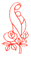         財團法人瑪利亞社會福利基金會物理治療實習學生 實習意願書立實習意願書人　　　　，茲有意願於     學年度    學期(    制)至財團法人瑪利亞社會福利基金會物理治療實習，且同意遵守該單位一切相關實習規定。A7實習領域順位(請填寫數字1、2)： □機構物理治療服務   □輔具資源中心輔助科技服務(B3、B4實習者可忽略不填)此致　　財團法人瑪利亞社會福利基金會立實習意願書人資料姓名：　　　　　　　　      （簽章）就讀學校：身份證字號：聯絡電話：聯絡地址：E-Mail：中   華   民   國　  　 年　  　月　  　日